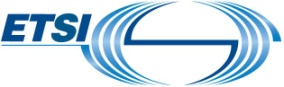 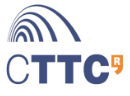 CTTCParc Mediterrani de la Tecnologia (PMT)Building B4
Av. Carl Friedrich Gauss 7
08860 - Castelldefels Barcelona, Spain[DATE]To:  Visa Officer Dear Sir/Madam, Subject: INVITATION LETTER FOR SPAIN TRAVEL VISA APPLICATION Traveler: Company Name: Centre Tecnològic de Telecomunicacions de Catalunya (CTTC), along with the European Telecommunications Standards Institute (ETSI), is hosting OSM#15 in Castelldefels, Barcelona, Spain from June 12-16, 2023.  This is to certify that the requester is required to attend ETSI OSM#15 for business purposes. The traveller is responsible for their own travel/flight arrangements to and from Barcelona, Spain, all travel related expenses, including accommodation, travel food/beverage, and transportation from the airport.  Please find the following personal data for the visa application:Yours truly,Ricard VilaltaResearch Director CTTCFamily Name (Last Name)Forename (First Name)GenderBirth Date (DD/MMM /YYYY)Birth PlacePassport NumberCompany NameCompany/Mailing AddressPostal CodeTelephone NumberFax Number